ПРОКУРАТУРА
РОССИЙСКОЙ ФЕДЕРАЦИИПРОКУРАТУРАСВЕРДЛОВСКОЙ ОБЛАСТИВерхнесалдинская
городская прокуратураул. Воронова, 19, г. Верхняя Салда, 62476028.09.2021 № 04-30-2022О приеме Верхнесалдинской городской прокуратурой населения по вопросам проведения частичной мобилизации:«Верхнесалдинской городской прокуратурой организована горячая линия (5-10-22) и проведение личных приемов граждан городского округа по вопросам, связанным с частичной мобилизацией, по адресу г. Верхняя Салда, ул. Воронова, д. 19. Режим работы: в пн.-чт. с 9:00 по 18:00, в пт. с 9:00 по 17:00; с 13:00 по 14:00 - обеденный перерыв; сб., век. - выходные дни».Заместитель Верхнесалдинского	zгородского прокурорасоветник юстиции			С.Ф. Балясный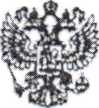 